Prairie Hypnotherapy Center, LLC  New Client Assessment FormLeAnn Martin, Hypnotherapist & NLP PractitionerPhone: 612-618-7599  and Website: www.Hypnotherapy747.comAddress: 1302 23rd St. South, Suite #B in Fargo, ND. 58103This information is helpful in guesstimating the length of your case to give you some idea of the time involved. Please print if off,  fill it in and scan it back to me or take a picture of each page with your cell phone and email me: leann747@gmail.com  If you have an eating, smoking or drinking addiction, please email me for an additional form. Sleeping Problems, Anxiety and Misophonia (annoyed by noise)  issues also have an additional form.BACKGROUND INFO – All the information in this form is Confidential.Name:________________________________________ ________________ ___________Age: _______________Address:____________________________________________________________________________________________________________________________________________ ________________Post Code ______________Email:__________________________________________Tel:________________ Mobile____________________Emergency Contact Name: ___________________________________________________ Phone: ____________Doctor’s Name _____________________________________________________________ Phone: _____________List everything that you want to Achieve (Final Outcome) with Hypnosis. Be specific. _______________________________________________________________________________________________________________________________________________________________________________________________________________________________________________________________DAILY BEHAVIORSYour Occupation:____________________________________ Number of Hrs worked per week_________Do you Smoke cigs?_______ Number of cigs per day _______ Drink alcohol? _______ Weekly amt  _____Number of Coffees/day______Other caffeine drinks /day_______ Soft drinks/day?_________How often do you Exercise? __________ What exercise do you do?_______________________________Any food allergies?________________________ Any food addictions?_____________________________********************************************************************************Give a general rating  - 1 being low, 3 being normal and 5 being high. Circle your answer.STRESS LEVEL: 1 - 2 - 3 - 4 - 5                                            ENERGY LEVEL: 1 - 2 - 3 - 4 – 5MAJOR STRESSES NOW – Just give major topic areas.____________________________________________________________________________________________________________________________________________________________________________________________
MAJOR STRESSES IN PASTHave you been hospitalised for anything in the past? What was it?_____________________________________________________________________________________________________________________Any major traumas/car accidents/major falls? _________________________________________________ANY UNUSUAL DREAMS? Y/N  ANY REPETITIVE DREAMS? Y/N  ANY BAD DREAMS?  Y/NHEADACHES OR SLEEP PROBLEMSHeadaches?  Yes/ No      □ Stress □ Migraine   How often? ____________________Any Sleep Problems? Y/N  Getting to sleep □ Staying asleep □ Sleep is too light □ Number of hours you sleep ____  Number of times you wake during the night _________What time do you generally go to sleep _______ & wake up___________________Do you ruminate for hours in bed? Y/N Or at other times? Y/N Topic? __________________________PRIOR & PRESENT MEDICAL CONDITIONS – This part is important for everyone. Circle those that you have now no matter when they started.  Underline the ones you have had, but no longer have. ADD/ADHD  Adenoids   Allergies   Anemia   Anxiety    Appendix Problems   Arthritis   Asthma    Back problems: Upper or Middle or Lower Back         Bladder Weakness/Problems   Breast Lumps Cancer - What kind? __________________  Chronic Fatigue   Depression     Dental Problems: Mercury Removed     Teeth Grinding      Abscesses   Jaw Problems  GaggingEar Problems (Tinnitus or Hearing Loss) Eye Problems (Macular Degeneration or Other Serious Problem)Epilepsy   Fibromyalgia   Gall Bladder Problems   Glandular Fever   Hayfever   Heart ProblemsHigh Blood Pressure    High Cholesterol    Hysterectomy: Cysts    Fibroids   PCOS  Infertility Problems     Jumpy Leg Problems   Kidney Problems    Liver Problems  Nose soreness/redness (repeated)Mouth/Lip ulcers (repeated)       Obesity:       Reflux-Indigestion-Heartburn    Diabetes Nervous Mental Condition:    Panic Attacks    Phobias  Nerve Problems/Conditions    Sciatica      Period Problems: Cramping    Excess Bleeding    Irregular cycles    Noticeable PMT     Hot FlushesThyroid Problems Tonsillitis  Osteoporosis Prostate  Sexual Problems   STDs   Sweating (excessive) Stomach Problems: ________________  Ulcers Sinus Problems     Snoring    Sleep Apnea    Other Breathing Problems ____________Skin problems: Psoriasis  Eczema    Other skin problem _________ Hepatitis/JaundiceRepeated soreness in a particular part of the body with no resolution to the problem – where? _________ Other Health Problems? ________________________________________________________________________Drugs/Medicines. Write the name of the medicine(s) you take – and for how long you have been taking them.For Thyroid___________How long? ____ For High Blood Pressure _________How long? _____For Anxiety_______How long? _______For Cholesterol _______________ How long?_____For Heart ________ How long? ____ For Menopause ___________How long? _____For Blood Problems _________How long? ____For Epilepsy _______How long? ___ For Depression _________________ How Long? ______Other things you take: such as herbs and vitamins - please list them here:______________________________________________________________________________Known Re-occurring Family Medical Problems:___________________________________________************************************************************************************************YOUR FAMILY INFOAre you married? _______ For how long? _____ Spouse’s First Name _____________Are you in your 1st or 2nd or 3rd marriage? ________ Defacto? ______ Divorced?______Separated?______Number of Children _________ 1st Names/ Ages______________________________________________Number of Step Children __________ 1st Names/Ages _________________________________________Number of Pregnancies ______  Miscarriages ___________ Are your Parents still alive? Y/N Mum ________ Y/N Dad _____________How many siblings? ____ List their First Names/Ages_______________________________________________________________________________________________________________________________Any Step Parents? Yes/No  Names ________________________________________________________Any family member you don’t get along with in particular?_______________________________________Any significant deaths in the family or of close pets? ___________________________________________Were you adopted? _____________    Do you believe in God  Y/N or a Higher Power? Y/N  OTHER DATAHave you been hypnotised previously? ____ For what? _________________________________________Are you under the care of another Health Practitioner ? ______ For what?__________________________If it is a Psychiatrist or Psychologist or Counsellor, phone number for contact: _______________________Name of Practitioner:____________________________________________________________________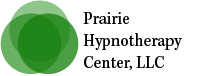 Stop Smoking QuestionsHow many cigarettes do you smoke per day/week? _______ How long have you been smoking? ________Why did you start smoking? ______________________________________________________Did you start smoking to be “cool”? ______Did you start smoking to rebel against authority of some kind? ___________ Who? _________Have you tried to quit? ________   How many times have you tried to quit? ________And what event happened that made you start up again after you quit? ______________________________________________________________________________What did you use to help you quit? _____________________________________________________________________________How did you manage to stop for a while? ___________________________________________When don’t you smoke? _________________________________________________________What do you love about smoking? ______________________________________________________________________________________________________________________________Why do you want to stop smoking? _____________________________________________________________________________________________________________________________Do you think you can’t stop smoking like other people? Why? ___________________________Do you smoke from worry about not being able to quit smoking? ________________________What are your hobbies or interests? ___________________ Achievements? _______________ ______________________________________________________________________________________________________________________________________________________________How do you relax? Where do you go?______________________________________________________________________________________________________________________________  Any major stress situations in your life? (Money, relationships, issues?) ________________________________________________________________________________________________ Do you smoke first thing in the morning? __________ After a meal? ________________ In a vehicle? ____ On the phone? ________Do you smoke while reading the newspaper? _________ Do you smoke when you are bored? ________ Do you smoke to take a break? ____________ Do you smoke when you are angry? _________ Anxious? __________ Jealous? _____________Do you smoke when you drink? ____________ Do you often smoke when you are alone?____________  Or in a group? ___________Does someone you admire/love/like to smoke? ____________Do you find yourself smoking when you are with a particular person?_______Or smoking in a particular place? __________Does anyone encourage you to smoke? ___________ Anyone non-supportive of your wanting to stop smoking ? __________ Do you smoke to relax? ______________Do you smoke when you see someone else smoking? _______Does the smell of a cigarette make you want to smoke?______Does the memory of the taste of a cigarette make you want to smoke? __________Does the inhaling of a cigarette make you want to smoke? _______________If you can’t have a cigarette, can you notice where the craving is in your body? _______Where? _______________________What do you think is the hardest thing about quitting smoking? _____________________________________________________________________________ Do you have another addiction? __________ If so, what? ______________________________